В преддверии празднования Дня защитника Отечества обучающиеся побывали на экскурсии в музеи Межмуниципального управления МВД России «Волгодонское»В преддверии Дня защитника Отечества руководство Межмуниципального управления МВД России «Волгодонское» совместно с ветераном МВД полковником милиции в отставке Владимиром Мельниковым, а также Председателем Совета ветеранов при городском управлении полковником милиции в отставке Сергеем Тихоновым организовали информативную экскурсию для обучающихся «Полицейского класса» юридической направленности МБОУ «Гимназия Юридическая» и воспитанников Волгодонского клуба «TIGER».От сотрудников ОГИБДД МУ МВД России «Волгодонское» гости узнали об основных задачах и функциях службы, ознакомились со служебной автомобильной техникой, специализированным оборудованием, которое используется для выявления нарушений правил дорожного движения и принудительной остановки транспортных средств. Также ребята увидели приборы, установленные в патрульных автомашинах.Затем полицейские провели для участников мероприятия обзорную экскурсию. Стражи порядка рассказали об особенностях работы дежурной части, отметили, что это ключевой узел, куда поступает вся оперативная информация, которая в дальнейшем распределяется по отделам и специалистам.Ребята также познакомились с полицейскими-кинологами и их верными четвероногими напарниками, которые четко и уверенно продемонстрировали гостям свои профессиональные навыки. После показательного выступления все присутствующие смогли задать кинологам вопросы, касающиеся воспитания и дрессировки служебных собак.Также воспитанники услышали историю образования и становления органов внутренних дел в Волгодонске. Далее дети посетили музей Волгодонской полиции, где увидели уникальные экспонаты, фотографии и документы, рассказывающие о тех, кто стоял у истоков создания правоохранительных органов.Эксперт-криминалист объяснил ребятам, какими навыками должен обладать специалист подразделения, какие существуют виды экспертиз. Полицейские продемонстрировали свой рабочий чемоданчик, в котором находятся инструменты для сбора следов и «улик», помогающие восстановить картину преступления и вычислить преступника. Для наглядности эксперт провел для юных горожан мастер-класс по обнаружению отпечатков следов рук на предмете.Учащиеся с увлечением слушали сотрудников полиции, и задавили интересующие их вопросы. В завершении встречи ребята поблагодарили полицейских за такое интересное и познавательное мероприятие, а также сделали совместные фотографии.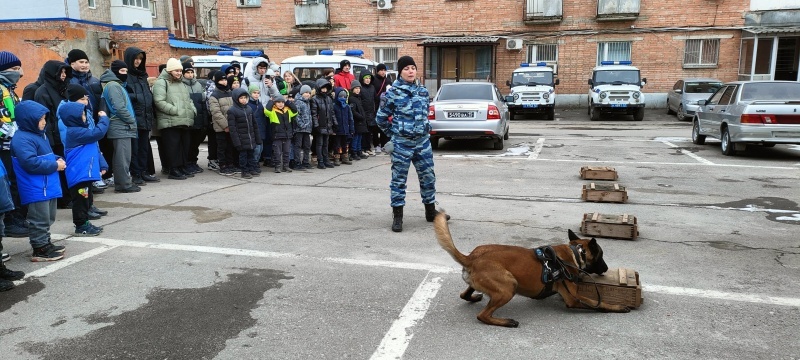 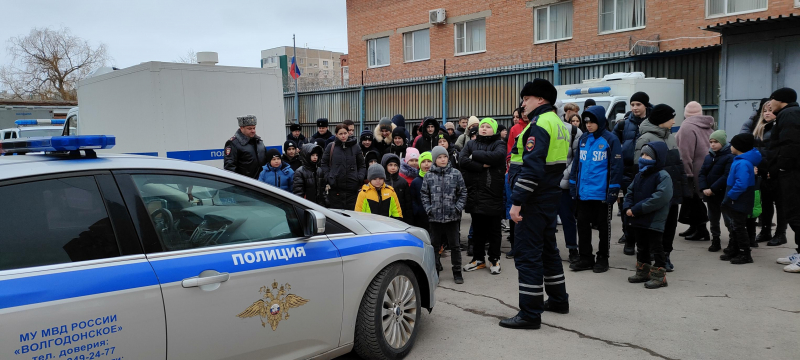 